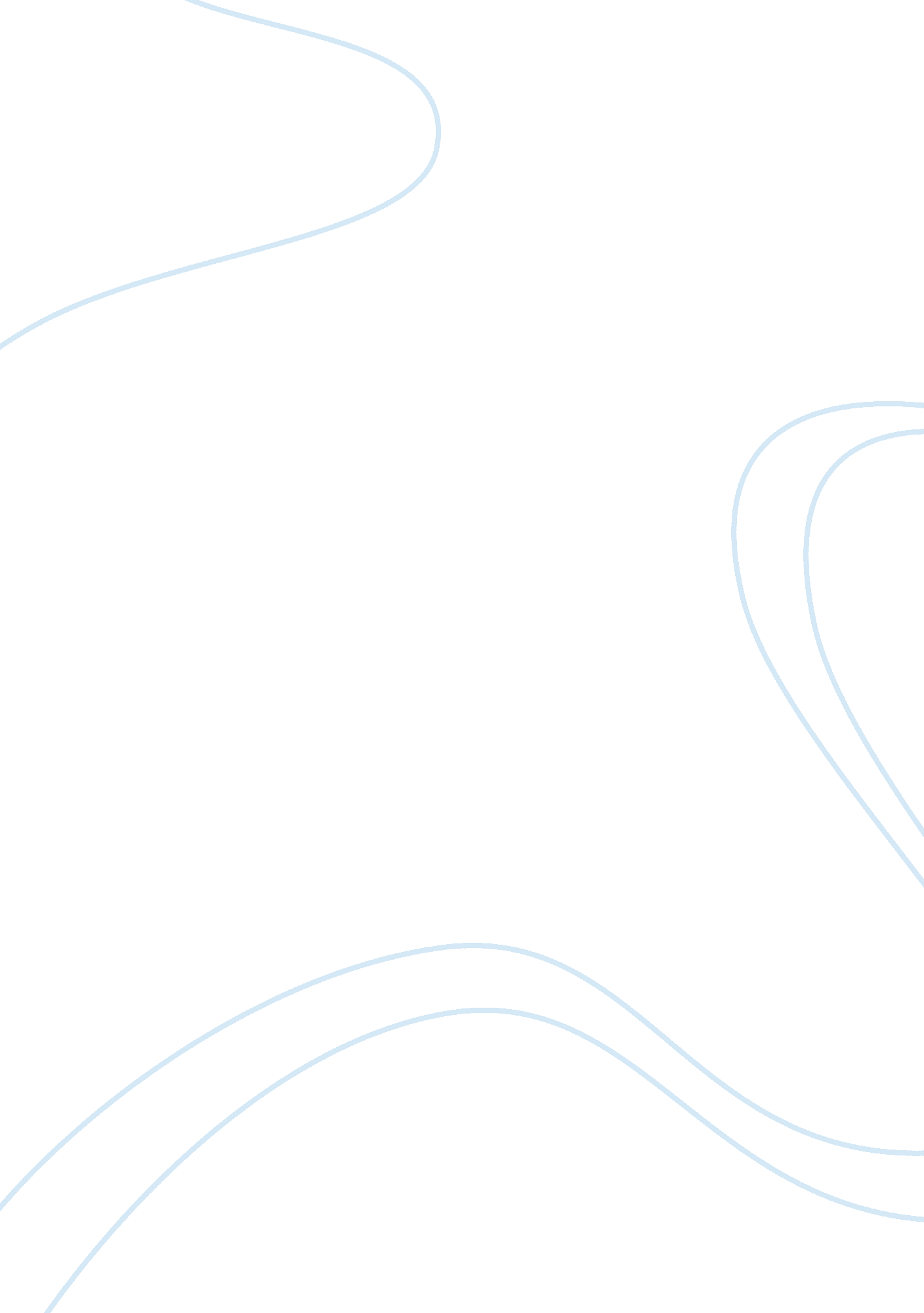 The scope of computing and information technology developments education essayTechnology, Development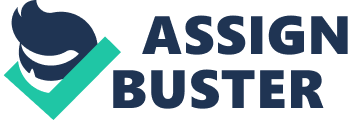 Calculating and information engineering is a really dynamic, invariably germinating country with advanced applications emerging on a day-to-day footing. Some like the World Wide Web have led to rapid planetary acceptance and cardinal alterations in the manner people do concern and carry on their lives. These developments are frequently represented, peculiarly in the popular media, as the consequence of great penetrations or flashes of inspiration. The fact that these penetrations by and large occur to people who have spent considerable clip in painstaking systematic survey and probe is less by and large appreciated. It is hence of import that pupils shiping on a calling as computerscienceand IT professionals are given a clear apprehension of these developments in their socio-economic, historical and ethical context along with a house foundation in the cardinal professional accomplishments that will assist them lend efficaciously to its hereafter development. This unit aims to supply anchoring in cardinal professional based accomplishments such as the comprehension, analysis, rating, and recording of information, information determined decision-making, and the design of appraising probes in the context of some of the most exciting current developments in calculating and IT. The importance ofprofessionalism, honestness, unity, equity, due attention, and attending to item is emphasised throughout. Purposes of the Unit The purpose of this unit is to present pupils of the range and scope of calculating and information engineering developments and give them an apprehension of the basic rules, cognition, tools and techniques necessary for the development of professional self-managed pattern in calculating and information engineering and to supply the support and counsel that will enable them to aquire assurance in planning and pull offing their work both separately and jointly as portion of a group. The accent of the unit will be on understanding calculating and information engineering as a professional subject with the regard of, and duties to, the general populace, relevant governments and the profession. Equally good as developing apprehension of personal and group direction skills the unit will supply experience in their application by presenting pupils to the rudimentss of systematic probes, informations aggregation, analysis, rating and presentation. Specifically, the unit aims to: aˆ? provide pupils with a wide cognition of the range of the field and its current developments and their socio-economic, historical and ethical context ; aˆ? give pupils a general grasp of the value of criterions and experience in interpretation, using and measuring conformity to peculiar criterions ; aˆ? familiarise pupils with techniques for efficaciously pull offing squad and group based work ; aˆ? aid pupils get liberty in pull offing their ain acquisition and supply experience in techniques of personal clip direction ; aˆ? introduce the basic constructs of systematic probe and job resolution ; aˆ? assist pupils in understanding computer science and information engineering within its socio-economic, historical and ethical context. aˆ? explain the importance ofacademicunity and how to guarantee that their ain work avoids charges of misconduct Learning Results Knowledge and Understanding Having successfully completed the unit, pupils will be able to show cognition and apprehension of: Socio-economic, historical and ethical context of calculating and information engineering ; The design, analysis and rating of systematic probes ; Academic and professional unity. Intellectual Skills Having completed this unit, pupils will be able to: Evaluate paperss in footings of their intent, construction and manner ; Pose appraising inquiries and invent just agencies for proving them ; Assess the veracity of information in a assortment of signifiers ; Set particular, mensurable, accomplishable, relevant and clip related marks separately and in groups ; Practical Skills Having completed this unit, pupils will be able to: Develop certification in conformity with a given house manner. Present informations and statistics to efficaciously convey information ; Interpret the degree of assurance informations provide for a hypothesis ; Movable Skills Having completed this unit, pupils will be able to: Demonstrate organizational and clip direction accomplishments ; Work with others to accomplish common ends Efficaciously present fresh thoughts to an audience of their equals ; Take effectual notes from spoken and written presentations ; Keep a portfolio that efficaciously records indispensable information related to their survey and pattern. Appraisal of the Unit Weekly Lecture Reflections and semester 1 accomplishments activities ( 36 Markss ) Students will enter their contemplations from the CCP lectures throughout the semester utilizing the templet provided. This will be looked at on a regular basis by the coach. Students will be expected to grounds completion of specific tutorial activities from the CCP and other units in their portfolio. Brooding Commentary ( 12 Markss ) . Students will be expected to reflect on their strengths and failings and place their short/medium/long term ends and how they have been able to accomplish them, to day of the month. Marks will be awarded for the critical rating of their advancement and personal development for semester 1. Integrated appraisal ( 15 Markss ) this constituent will be assessed as portion of the incorporate appraisal in hebdomads 13, 14 & A ; 15. Personal Development Plan ( 12 Markss ) . The pupil will get down a personal development program at the start of the unit, and the coach will discourse it sporadically throughout the unit with the pupil. It will be assessed sporadically throughout the two semesters. Group Report and Presentation in little groups ( 25 Markss ) . Students will be formed into groups and carry on an probe into a given subject and compose a formal study, every bit good as give a presentation on the subject that they have investigated utilizing techniques introduced in the unit. Feedback Feedback will usually be given to pupils 15 working yearss after the entry of an assignment. Introduction to Analyzing the Unit of measurement Overview of the Main Content Finding relevant beginnings of information in the library and on the cyberspace Analysis and rating of papers architectures and manners Comprehending, analyzing and measuring documental beginnings of information Effective note taking and journal maintaining Techniques for personal planning and clip direction Group work direction techniques - consensus edifice, goal-setting, guaranting committedness and conformity covering with struggle Asking appraising inquiries and finding a just trial Planing questionnaires and interviews Analysis of questionnaire informations Effective presentation of informations and information Academic unity, house manner, mentioning and referencing of beginnings Overview of Types of Classes There will be a one hr talk followed by a two hr tutorial in semester one and two hr tutorials in semester two with some one hr talks. Lectures will chiefly concentrate on presenting pupils to some of the broader issues in calculating and information engineering and will besides move as a 'laboratory ' in which pupils can experiment with developing effectual note taking accomplishments. Tutorial clip will be divided between working on single and group undertakings, exercisings and whole category activities and one-to-one support Sessionss with the coach. Students will be encouraged to develop a personal development program and single support Sessionss will be organised around these programs. Importance of Student Self-Managed Learning Time The unit introduces a figure of techniques and accomplishments based exercisings that need to be practised on a regular footing for the pupil to be able develop competency and go skilled practicians. It is of import that pupils pattern these techniques in all their acquisition throughout the hebdomad. The personal development planning and one-to-one support Sessionss with there coach will assist pupils be after and pull off their clip efficaciously. Employability Professional behavior is cardinal to gaining the regard of employers and co-workers and the basic accomplishments and good wonts developed in this unit are extremely regarded by employers. In peculiar, being able to pull off their ain clip and work efficaciously in groups and squads is often cited by employers as an of import differentiator when choosing staff. Bing able to show competency in these countries therefore clearly improves a pupil 's opportunities of gaining and retaining good employment chances. The Programme of Teaching, Learning and Assessment Week Get downing Semester Week Number Lecture Appraisal Points 27 Sep 2010 1 Introduction to the unit Professionalism Semester 1 Begins 04 Oct 2010 2 Library Information Skills 11 Oct 2010 3 Personal Development Planning 18 Oct 2010 4 Can my electric refrigerator talk to my rinsing machine? 25 Oct 2010 5 Identifying your accomplishments PDP reappraisal by coachs 01 Nov 2010 6 Learning Manners 08 Nov 2010 7 Note-taking & A ; analyzing 15 Nov 2010 8 Assuring Academic & A ; Professional Integrity 22 Nov 2010 9 Critical Review PDP reappraisal by coachs 29 Nov 2010 10 Effective Writing 06 Dec 2010 11 CV Preparation 13 Dec 2010 12 Communication Reflection & A ; Activities 20 Dec 2010 27 Dec 2010 03 Jan 2011 Christmas holiday 10 Jan 2011 13 Integrative Assignment 17 Jan 2011 14 Integrative Assignment 24 Jan 2011 15 Integrative Assignment Semester 1 terminals 31 Jan 2011 1 Integrative Assignment Semester 2 Begins 07 Feb 2011 2 Assuring Academic & A ; Professional Integrity Group Work hand-out 14 Feb 2011 3 Report Writing PDP reappraisal by coachs 21 Feb 2011 4 Making the most of your clip at University 28 Feb 2011 5 Importance of p/time and impermanent work 07 Mar 2011 6 Puting it all together ( using for occupations ) 14 Mar 2011 7 Placements 21 Mar 2011 8 28 Mar 2011 9 PDP reappraisal by coachs 04 Apr 2011 10 11 Apr 2011 18 Apr 2011 25 Apr 2011 Easter Vacation 02 May 2011 11 Bank Holiday Monday 09 May 2011 12 Group Work Presentations 16 May 2011 13 PDP Hand-in 23 May 2011 14 Semester 2 tests, hebdomad 1 30 May 2011 Recess Week 06 June 2011 15 Semester 2 tests, hebdomad 2 REMEMBER - Your coach on this unit is besides your personal coach for the first and 2nd old ages of your class. Hand Out Hand In Marks Time Description S1W1 S1W12 36 % 16 hours Study Skills appraisal and activities S1W1 S1W12 12 % 4 Contemplation on personal development to day of the month S1W13 S1W14/15 15 % TBD Integrative appraisal component S2W2 S2W12 25 % 8 hours Group work probe and presentation. S1W1 S2W13 12 % 4 hours Personal Development Plan ( PDP ) The tutorial activities that should be included are: Information Searching Skills - completed undertakings with replies History of Calculating article and feedback ( Fintan Culwin ) Mail Merge ( photocopy of pronounced assignment and feedback from BAD unit. Students non making the unit should make the undertaking and subject the work as portion of the portfolio ) Short-term/medium-term/long-term targets/goals Weekly contemplation on all the talks, utilizing the given templet. Integrated Assignment In hebdomads 13 - 15 you will set about an integrative assignment. The bulk of the work for this will be group-based, and will measure larning in: Computer and Communications Architecture, Commercial Information Systems Development, Quantitative Analysis/Methods and ComputingCultureand Practice units. Additionally there will be an single component in hebdomad 12 necessitating you to take one of a figure of occupations and fix an application. The stuff in the booklet will be of aid in all parts of the assignment but peculiarly with the occupation application. The assignment is deserving 60 % in entire for all four units ( 15 % for each unit ) . Contemplation and PDP Students should be able to show they have successfully planned their personal development. The pupils should supply a comprehensive list of strengths, failings, chances and menaces in a broad scope of relevant countries and be able to utilize their experiences whilst set abouting the first twelvemonth to successfully be after their personal development. There should be grounds of periodic reappraisal of their PDP and indicant of their advancement. 0 - 3 Minimal attempt - small grounds that PDP is understood, with limited efforts at placing their ain personal development 3 - 6 Some grounds that PDP is understood, with limited efforts at placing their ain personal development. 6 - 9 Clear grounds of comprehension of PDP, presented in a clear and systematic manner. Some work that goes beyond what has been introduced in the unit. 9 - 12 Excellent grounds of comprehension of PDP. Planned for their initial and/or go oning personal development and reviewed their pattern and evidenced from a assortment of beginnings. Student Evaluation By and large the pupils found the unit utile for fixing for them for theirstudies at university and besides for work. Learning Resources Core Materials Tony Buzan The Buzan Study Skills Handbook. BBC Active, 2006 S. Cottrell The Study Skills Handbook. Third Edition. Palgrave, 2008. L. Lee Davis Developing Work and Study Skills, First edition, Thomson Learning, 2007. G. Fairbairn & A ; C Winch Reading, Writing and Reasoning, Second edition OUP, 1996. A. Britton & A ; A Cousins Study Skills: A usher for womb-to-tomb scholars The Distant Learning Centre, London South Bank University, 1998 N Stanton Mastering Communication Palgrave Macmillan, 1996 Cameron, Sheila Skills Business pupil 's enchiridion: Learning accomplishments for survey and employments. 3rd Edition, Prentice Hall, 2005 McMillan, K & A ; Weyers, J The Smarter Student, First Edition, Prentice Hall, 2006 Jay, Ros & A ; Jay, Anthony Effective Presentation, 3rd edition, Prentice Hall, 2004 